April 2020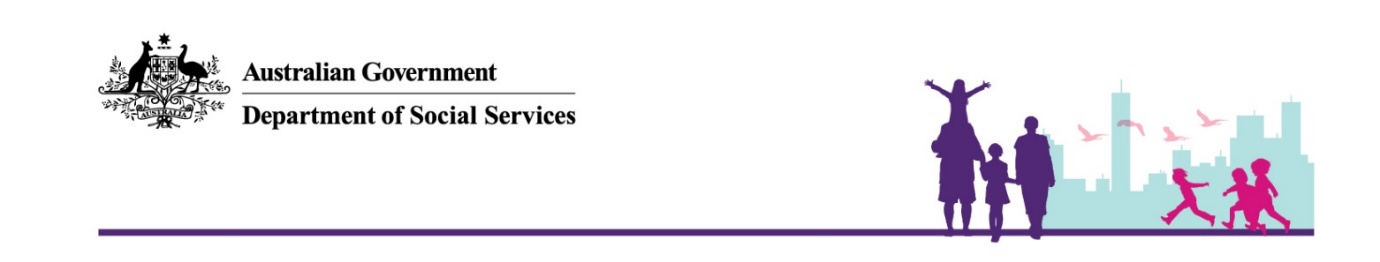 National Rental Affordability Scheme Regulations quick guideThe below tables provide a quick comparison between the sections in National Rental Affordability Scheme Regulations 2008 (2008 Regulations) and the National Rental Affordability Scheme Regulation 2020 (2020 Regulations). 

There are two tables: 
1) links the 2008 Regulations with relevant sections in the 2020 Regulations and 
2) links the 2020 Regulations with relevant sections in the 2008 Regulations.2008 Regulations to 2020 Regulations2020 Regulations to 2008 Regulations 2008 Regulations2020 RegulationsNotes11Name-2Commencement33Authority45Definitions5-Meaning of rental dwelling6-Purpose of ‘Part 2 – Application’7-Call for applications 8-Form of application9-Time for dealing with applications10-Purpose of ‘Part 3 – Allocations’11-Assessment criteria for allocations12-Assessment of applications13-Offers of allocation14-Allocations15-Notification to approved participants (APs)16(1B)16(1C)16(1D)16(1)16(2)16(2A)16(3)16(4) and 16(5)16(5A) and 16(6)16(6A) and 16(6B)16(6C) and 16(12)16(11A)8121027(2)(c) and 42(1) 1413(5)15(1)36(1)(a)37(1)39(1)39(3)Conditions of allocationInitial status of dwellingMaximum rentVacanciesLodgement of statements of complianceCompliance with relevant lawsFalse and misleading documentsCompliance with special conditionsMeaning of market rent valuationMarket rent valuationsExtension of time for giving valuationsNotice and effect of extensions  17(1)17(2)17(2A) and 17(2B)17(2C)17(2D)17(2E) and 17(2F)17(3)42(1)42(3)42(4)42(3)(b)42(4)42(5)43Statement of complianceStatement of compliance (continued)18(1A)18(1) and 18(2)36 and 3837Determining market value rent1911 and 41Eligible tenants2020Transfer of allocation to another rental dwelling2121Transfer of allocation to another person or entity2216, 23Revocation of allocation other than provisional allocation22A23Revocation of provisional allocation22B23Matters that may be taken into account by Secretary in deciding 
to revoke an allocation22BA24 and 30Individual breach22BB25, 30 and 31Serious breach22BC26, 30 and 31Disqualifying breach22BD(2)27(2)APs code of conduct22BE28Secretary may determine breach 
on own initiative or on request 
by an investor22BF30Secretary must notify proposed determination22BG32Transfer or revocation because 
of breach22BH(1)22BH(2)22BH(3)22BH(4)22BH(5)22BH(6) 
22BH(7)22BH(8)57585958(1) and 59(1)606161(2)58(2) and 59(2)Secretary may redirect incentive22BJ35Statement of compliance if allocation is transferred22C33Contracts do not prevent transfers22D34Obligations of approved participants when allocations are transferred2319Variation of certain conditions23A18 and 19Applications to vary conditions of reservation—general23B18 and 19Application to vary dwelling’s location or style23C-Application to vary dwelling’s agreed rental availability date23D19Decisions on applications24-Purpose of incentives2550Entitlement to receive incentives25A-Additional eligibility in 2012–13 and 2013–14 NRAS years2652Full incentive amount for standard dwelling27-Full incentive amount for subsidiary dwelling2851Amount of incentive and reductions from full incentive amount28A55Elections to receive incentive as tax offset certificate28AA55Effect of election agreed 
to by Secretary2954Receipt and form of incentives3056Variation of incentive amount30A63Approved participant’s obligations to investors30B64Obligation to pass on incentives or State or Territory contributions in timely manner30C65Incentives or State or Territory contributions not to be withheld or refused if investor fails or refuses to accept other services provided by approved participant30D66Incentives or State or Territory contributions not to be withheld or refused if bond not paid30E67Approved participant must give summary of code of conduct to investors3149Record keeping3269Sharing and use of information32A46Secretary may request other documents and information32B70Notice of end of allocation3371Review by Administrative Appeals Tribunal (AAT) of decisions by Secretary3473Application and transitional provisions — vacancy periods3573Application and transitional provisions — variation of conditions of the reservation of an allocation3673Amendments made by previous regulations3773Amendments made by previous regulations3873Amendments made by previous regulations4073Amendments made by previous regulations4173 and 78Operation of Subdivision C of Division 1A of Part 3 – Redirecting for certain earlier year transfers4251 and 73Internal review of incentive amounts under regulation 28Regulations 2020Regulations 2008Notes 11Name2-Commencement33Authority4-Schedules54Definitions6-No new allocations7-General conditions816(1B)Initial status of dwelling9-Initial vacancy1016(1D)Other vacancies11 (and 41)19Eligible tenants1216(1C)Maximum rent1313(1)13(5)32A1716(2A)Documents and information1416(2)Compliance with relevant laws1516(3)Compliance with special conditions1622(2)If allocation is revoked17-Conditions of the reservation of existing provisional allocations1823Varying or removing special conditions by agreement1923Secretary may vary, remove or impose special conditions2020Transfer to another dwelling2121Transfer to another person on application by approved participant22NewTransfer of provisional allocation on Secretary’s own initiative2322, 22A and 22BRevocation on application by approved participant etc.2422BAIndividual breach2522BBSerious breach2622BCDisqualifying breach2722BDApproved participants code of conduct2822BE(1)Secretary may determine breach on own initiative or on request 
by an investor2922BE(2), 22BE(3) and 22BE(4) Transfer requests3022BFRequirements for determinations of breach3122BB(2)(a)Publishing notice of certain breaches3222BGTransfer or revocation because of breach3322CLegal arrangements or contracts do not prevent transfers3422DObligations of approved participants when allocations are transferred3522BJStatement of compliance if allocation is transferred3616 and 18Meaning of market value rent3716 and 18Valuations3816 and 18Giving valuations3916(6A), 16(6B) and 16(6C)Secretary may extend time for giving valuations40-Valuations – other matters 41 (and 11)19Eligible tenants4217Statement of compliance required for each NRAS year4317(3)Contents of statement of compliance44NewTenant consent form45NewLease agreement4632ASecretary may request other documents and information47NewChanges to approved participant’s details48NewChanges relating to investors4931Record keeping5025Entitlement to incentives5128Amount of incentive and reductions by Secretary5226Full amount of incentive53NewIncentive amounts when approved participant changes5429Form of incentive5528AElections by endorsed charitable institutions5630Variation of incentive amount5722BHApplication of Division 3 – ‘Redirecting incentives’5822BH(2)Incentive for year of transfer5922BH(3)Incentive for an earlier year6022BH(5)Meaning of redirects6122BH(6) and 22BH(7)Secretary must notify proposed redirection62NewSecretary must take interests of investors into account6330AApproved participant’s obligations to investors 6430BObligation to pass on incentives or state and territory contributions 
in a timely manner6530CIncentives or State or Territory contributions not withheld if investor fails to accept other services6630DIncentives or State or Territory contributions not to be withheld if bond not paid6730EApproved participant must give summary of code of conduct to investors68NewSecretary may approve forms6932Sharing and use of information7032BNotice of end of allocation7133Review of decisions by AAT72NewWhen incentive cannot be redirected73NewThings done under the previous regulations74NewGeneral conditions of allocations existing immediately before 
1 April 202075NewDetermination relating to maximum rent76NewEligible tenants moving rental dwellings77New	References to breaches etc.78NewRedirecting incentives for certain earlier transfers79NewDetails of approved participants and investors 